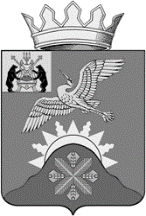 Российская ФедерацияНовгородская область Батецкий муниципальный районСОВЕТ ДЕПУТАТОВ БАТЕЦКОГО СЕЛЬСКОГО ПОСЕЛЕНИЯР Е Ш Е Н И ЕО бюджете Батецкого сельского поселения на 2018год и плановый период 2019 и 2020 годовПринято Советом депутатов Батецкого сельского поселения  26 декабря  2017 годаВ соответствии с Бюджетным кодексом Российской Федерации, Федеральным законом от 6 октября 2003 года № 131-ФЗ «Об общих принципах организации местного самоуправления в Российской Федерации», Уставом Батецкого сельского поселения, Положением о бюджетном процессе, утвержденным решением Совета депутатов Батецкого сельского поселения от 11.09.2014 № 317-СД,Совет депутатов Батецкого сельского поселенияРЕШИЛ:1.Утвердить бюджет Батецкого сельского поселения на 2018 год и плановый период 2019 и 2020 годов:1.1. Основные характеристики бюджета Батецкого сельского поселения на 2018 год и плановый период 2019 и 2020 годов1.1.1. Установить основные характеристики бюджета Батецкого сельского поселения на 2018 год:1) общий объем доходов бюджета сельского поселения в сумме  7919,0тыс. рублей;2) общий объем расходов бюджета сельского поселения в сумме  7919,0 тыс. рублей.3)  на 2018год  прогнозируетсябездефицитный бюджет поселения.1.1.2. Установить основные характеристики бюджета Батецкого сельского поселения на 2019 год и 2020 год:1) общий объем доходов бюджета сельского поселения  на 2019 год в сумме  8084,2 тыс. рублей и на 2020 год в сумме 8206,2 тыс. рублей;2) общий объем расходов бюджета сельского поселения на 2019 год в сумме  8084,2 тыс. рублей, в том числе объем условно утверждаемых расходов в сумме 175,9 тыс. рублей, и на 2020 год в сумме 8206,2 тыс. рублей, в том числе объем условно утверждаемых расходов в сумме 357,9 тыс. рублей.;3) на 2019 год и 2020 год  прогнозируется бездефицитный бюджет поселения.1.2. Поступление налоговых и неналоговых доходов в бюджет сельского поселения1.2.1.Установить в пределах прогнозируемого общего объема доходов бюджета сельского поселения прогнозируемые поступления налоговых и неналоговых доходов в бюджет сельского поселения на 2018 год согласно приложению 1 к настоящему решению.1.2.2. Установить в пределах прогнозируемого общего объема доходов бюджета сельского поселения прогнозируемые поступления налоговых и неналоговых доходов в бюджет сельского поселения на 2019 год и 2020год  согласно приложению 2 к настоящему решению.1.3.Источники внутреннего финансирования дефицита  бюджета сельского поселенияУстановить  источники  внутреннего финансирования дефицита бюджета сельского поселения на 2018 год и плановый период 2019 и 2020 годов согласно приложению 3 к настоящему решению.Установить, что в 2018 году остатки средств  бюджета сельского поселения по состоянию на 1 января 2018 года, за исключением остатков неиспользованных средств дорожного фонда поселения, межбюджетных трансфертов,  полученных  в форме субсидий, субвенций и иных межбюджетных трансфертов, имеющих целевое назначение, а также   остатков средств бюджета  сельского поселения, направленных на покрытие дефицита бюджета сельского поселения,   могут в полном объеме направляться на покрытие временных кассовых разрывов.1.4. Главные администраторы доходов  бюджета сельского поселения на 2018 год и плановый период 2019 и 2020 годов Утвердить перечень главных администраторов доходов бюджета сельского поселения согласно приложению 4 к настоящему решению.1.5. Главные администраторы  источников финансирования дефицита  бюджета сельского поселения на 2018 год и плановый период 2019 и 2020 годов Утвердить перечень главных администраторов источников финансирования дефицита бюджета сельского поселения  на 2018 год и плановый период 2019 и 2020 годов согласно приложению 5  к настоящему решению.1.6. Безвозмездные поступления бюджета сельского поселения1.6.1. Установить объем безвозмездных поступлений в бюджет сельского поселения на 2018 год в сумме 2755,3 тыс. рублей, согласно приложению 6;1.6.2. Установить объем безвозмездных поступлений в бюджет сельского поселения на 2019 год  в сумме 2623,6 тыс. рублей и на 2020 год  в сумме 2681,4тыс.рублей  согласно приложению 7.1.7.Особенности  использования средств, поступающих во временное распоряжениеполучателей средств  бюджета сельского поселения Операции со средствами, поступающими во временное        распоряжение получателей средств местного бюджета в  соответствии с нормативными правовыми актами Российской Федерации, нормативными правовыми актами области,  нормативными правовыми актами поселения, в соответствии с заключенным Соглашением учитываются на лицевых счетах, открытых им в Управлении Федерального казначейства по Новгородской области.1.8. Бюджетные ассигнования бюджета  сельского поселения на 2018 год и плановый период 2019 и 2020 годов 1.8.1. Утвердить в пределах общего объема расходов установленного разделом 1 настоящего решения, распределение бюджетных ассигнований по разделам, подразделам, целевым статьям(муниципальным программам и непрограммным направлениям деятельности),группам видов расходов классификации расходов  бюджета:на 2018 год согласно приложению 8 к настоящему решению;на 2019-2020 годы согласно приложению 9 к настоящему решению.1.8.2. Утвердить ведомственную структуру расходов бюджета сельского поселения:на 2018 год согласно приложению 10 к настоящему решению;на 2019-2020 годы согласно приложению 11 к настоящему решению.1.8.3. Утвердить в пределах общего объема расходов установленного разделом 1 настоящего решения объем бюджетных ассигнований дорожного фонда поселения   на 2018 год в сумме 3118,4 тыс. рублей, на 2019год 3383,8тыс.рублей и на 2020 год 3414,6тыс.рублей.1.9. Предельный и верхний объем муниципального внутреннего долга1.9.1 Установить предельный объем муниципального внутреннего долга  Батецкого сельского поселения  на 2018 год в сумме 5000,0 тыс. рублей, на 2019 год в сумме 5000,0 тыс.рублей, на 2020 год 5000,0 тыс.рублей.1.9.2 Установить верхний предел муниципального внутреннего долга  Батецкого сельского поселения  на 1 января 2019 года в сумме  2000,0 тыс. рублей, в том числе верхний предел муниципального долга по муниципальным гарантиям 0,0 тыс.рублей.; на 1 января 2020 года в сумме 1000,0 тыс.рублей, в том числе верхний предел муниципального долга по муниципальным гарантиям 0,0 тыс.рублей;на 1 января 2021 года в сумме 0,0 тыс.рублей.,в том числе верхний предел муниципального долга по муниципальным гарантиям 0,0 тыс.рублей1.10. Особенности исполнения бюджета сельского поселения  1.10.1.Установить, что в 2018 году неиспользованные по состоянию на 01.01.2018 года остатки целевых средств подлежатвозврату в  соответствующий бюджет.1.11. Предоставление субсидий юридическим лицам в 2018 году и плановом периоде 2019 и 2020 годов Предоставлять  субсидии организациям, оказывающим гражданам услуги общих отделений бань по тарифам, установленным муниципальными правовыми актами, не обеспечивающим возмещение издержек, на компенсацию выпадающих доходов от предоставления услуг общих отделений бань.1.12. Публичные обязательстваВ бюджете сельского поселения на 2018 год и плановый период 2019 и 2020 годов расходов на исполнение публичных нормативных обязательств  не планируется.1.13.Вступление в силу1.Настоящее решение вступает в силу с 01 января 2018 года.2. Опубликовать решение в муниципальной газете «Батецкие вести» и разместить на официальном сайте Администрации Батецкого муниципального района, в разделе Батецкое сельское поселение.Глава Батецкогосельского поселения                                      С.Я. Резникп. Батецкий26 декабря   2017 года№ 139-СДПриложение 1К  решению Совета депутатовБатецкого сельского поселения«О бюджете Батецкого сельскогопоселения   на  2018    год    иплановый период 2019 и 2020 годов»Поступление налоговых и неналоговых  доходов в бюджет сельского поселения на 2018 год Приложение 2К  решению Совета депутатовБатецкого сельского поселения«О бюджете Батецкого сельскогопоселения  на2018    год    иплановый период 2019 и 2020 годов»Поступление налоговых и неналоговых  доходов в бюджет сельского поселения на 2019-2020 годыПриложение 3К  решению Совета депутатовБатецкого сельского поселения«О бюджете Батецкого сельскогопоселения на  2018 год и плановый период 2019 и 2020 годов»                                 Источникивнутреннего финансирования дефицита бюджета Батецкого сельского поселения на 2018 год и плановый период 2019 и  2020 годов тыс.рублей           Приложение № 4к    решению Совета депутатов Батецкого сельского поселения  «О  бюджете  Батецкого сельского поселения на 2018 год и плановый период 2019 и 2020 годов»Перечень главных администраторов доходов бюджета Батецкого сельского поселения на 2018 год и  плановый период 2019 и 2020 годов Приложение №7К решению Совета депутатов     Батецкого сельского поселения«О бюджете  Батецкого сельского поселения на 2018 год и плановыйпериод 2019 и 2020 годов»Объем безвозмездных поступлений  бюджета сельского  поселения на 2019 и 2020 годыПриложение № 8К   решению Совета  депутатовБатецкого сельского поселения«О бюджете  Батецкого сельского поселения на 2018 год и плановый период 2019 и 2020  годов»Приложение № 9К   решению Совета  депутатовБатецкого сельского поселения«О бюджете  Батецкого сельского поселения на 2018 год и плановый период 2019 и 2020  годов»Приложение № 10К   решению Совета  депутатовБатецкого сельского поселения«О бюджете  Батецкого сельского поселения на 2018 год и плановый период 2019 и 2020  годов»                                                                                                                      Всего расходов:    7919,0Приложение № 11К   решению Совета  депутатовБатецкого сельского поселения«О бюджете  Батецкого сельского поселения на 2018 год и плановый период 2019 и 2020  годов»ДоходыКод бюджетной классификации Российской Федерации2018 год(тыс.рублей)Налоговые доходы5163,7Доходы от уплаты акцизов на нефтепродукты 103020000100001102071,4Налог на доходы физических лиц10102000010000110535,9Единый сельскохозяйственный налог105030000100001109,0Налог на имущество физических лиц10601000000000110182,4Земельный налог106060000000001102365,0Неналоговые доходы0Всего доходов:5163,7ДоходыКод бюджетной классификации Российской Федерации2019год(тыс.рублей)2020год(тыс.рублей)Налоговые доходы5460,65524,8Доходы от уплаты акцизов на нефтепродукты103020000100001102336,82367,6Налог на доходы физических лиц10102000010000110555,1561,0Единый сельскохозяйственный налог105030000100001109,09,0Налог на имущество физических лиц10601000000000110194,7222,2Земельный налог106060000000001102365,02365,0Неналоговые доходы00Всего доходов:5460,65524,8Наименование источника внутреннего финансирования дефицита бюджетаКод группы, подгруппы, статьи и вида источников2018год2019 год2020год000 01 00 00 00 00 0000 000---Кредиты кредитных организаций  в валюте Российской Федерации000 01 02 00 00 00 0000 0001050,0508,3146,7Получение   кредитов от кредитных организаций ввалюте Российской Федерации000 01 02 00 00 00 0000 7002100,01700,01860,0Получение кредитов от кредитных организаций бюджетами сельских поселений в валюте Российской Федерации000 01 02 00 00 10 0000 7102100,01700,01860,0Погашение кредитов от кредитных организаций ввалюте Российской Федерации000 01 02 00 00 00 0000 800-1050,0-1191,7-1713,3Погашение кредитов от кредитных организаций бюджетами сельских поселений в валюте Российской Федерации000 01 02 00 00 10 0000810 -1050,0-1191,7-1713,3Бюджетные кредиты от других бюджетов бюджетной системы Российской Федерации000 01 03 00 00 00 0000 000-1514,8-966,6-957,6Погашение бюджетных кредитов, полученных от других бюджетов бюджетной системы Российской Федерации в валюте Российской Федерации000 01 03 01 00 00 0000 800-1514,8-966,6-957,6Погашение бюджетами сельских поселений кредитов от других бюджетов бюджетной системы Российской Федерации в валюте Российской Федерации000 01 03 01 00 10 0000 810-1514,8-966,6-957,6Изменение остатков средств на счетах по учету средств бюджетов000 01 05 00 00 00 0000 000464,8458,3810,9Изменение прочих остатков денежных средств бюджетов сельских поселений464,8458,3810,9КодглавыКодНаименование100Федеральное казначейство10010302230010000110Доходы от уплаты акцизов на дизельное топливо, подлежащие распределению между бюджетами субъектов Российской Федерации и местными бюджетами с учетом установленных дифференцированных нормативов отчислений в местные бюджеты10010302240010000110Доходы от уплаты акцизов на моторные масла для дизельных и (или) карбюраторных (инжекторных) двигателей, подлежащие распределению между бюджетами субъектов Российской Федерации и местными бюджетами с учетом установленных дифференцированных нормативов отчислений в местные бюджеты10010302250010000110Доходы от уплаты акцизов на автомобильный бензин, подлежащие распределению между бюджетами субъектов Российской Федерации и местными бюджетами с учетом установленных дифференцированных нормативов отчислений в местные бюджеты10010302260010000110Доходы от уплаты акцизов на прямогонный бензин, подлежащие распределению между бюджетами субъектов Российской Федерации и местными бюджетами с учетом установленных дифференцированных нормативов отчислений в местные бюджеты182Федеральная налоговая служба18210102010010000110Налог на доходы физических лиц с доходов, источником которых является налоговый агент, за исключением доходов, в отношении которых исчисление и уплата налога осуществляются в соответствии со статьями 227, 227.1 и 228 Налогового кодекса Российской Федерации18210102020010000110Налог на доходы физических лиц с доходов, полученных от осуществления деятельности физическими лицами, зарегистрированными в качестве индивидуальных предпринимателей, нотариусов, занимающихся частной практикой, адвокатов, учредивших адвокатские кабинеты и других лиц, занимающихся частной практикой в соответствии со статьей 227 Налогового кодекса Российской Федерации18210102030010000110Налог на доходы физических лиц с доходов, полученных физическими лицами в соответствии со статьей 228 Налогового Кодекса Российской Федерации18210503010010000110Единый сельскохозяйственный налог18210601030100000110Налог на имущество физических лиц, взимаемый по ставкам, применяемым к объектам налогообложения, расположенным в границах сельских поселений1821060603310 0000110Земельный налог с организаций, обладающих земельным участком, расположенным в границах сельских поселений18210606043100000110Земельный налог с физических лиц, обладающих земельным участком, расположенным в границах сельских поселений803Администрация Батецкого муниципального района80311105035100000120   Доходы от сдачи в аренду имущества, находящегося в оперативном управлении органов управления сельских поселений и созданных ими учреждений (за исключением имущества муниципальных бюджетных и автономных учреждений)80311105075100000120Доходы от сдачи в аренду имущества, составляющего казну сельских поселений (за исключением земельных участков)80311109045100000120Прочие поступления от использования имущества, находящегося в собственности сельских поселений (за исключением имущества муниципальных бюджетных и автономных учреждений, а также имущества муниципальных унитарных предприятий, в том числе казенных)80311402053100000440Доходы от реализации иного имущества, находящегося в собственности сельских поселений (за исключением имущества муниципальных бюджетных и автономных учреждений, а также имущества муниципальных унитарных предприятий, в том числе казенных), в части реализации материальных запасов по указанному имуществу80311690050100000140 Прочие поступления от денежных взысканий (штрафов) и иных сумм в возмещение ущерба, зачисляемые в бюджеты сельских поселений80311701050100000180Невыясненные поступления, зачисляемые в бюджеты сельских поселений80320705030100000180Прочие безвозмездные поступления в бюджеты сельских поселений892Комитет финансов Администрации Батецкого муниципального района89220215001100000151Дотации бюджетам сельских поселений на выравнивание бюджетной обеспеченности89220225555100000151Субсидии бюджетам сельских поселений на поддержку государственных программ субъектов Российской Федерации и муниципальных программ формирования современной городской среды89220229999100000151Прочие субсидии бюджетам сельских поселений 89221960010100000151Возврат прочих остатков субсидий, субвенций и иных межбюджетных трансфертов, имеющих целевое назначение, прошлых лет из бюджетов сельских поселений8921170105010 0000180Невыясненные поступления, зачисляемые в бюджеты сельских поселенийПриложение № 5К  решению Совета депутатовБатецкого сельского поселения«О бюджете Батецкого сельскогопоселения на  2018 год и плановый период 2019 и 2020 годов»Перечень  главных администраторов источников финансирования 
дефицита  бюджета  сельского  поселения  на  2018  год   и                            плановый  период  2019 и  2020 годов            Приложение №6К   решению Совета  депутатовБатецкого сельского поселения«О бюджете  Батецкого сельского поселения на 2018 год и плановый период 2019 и 2020  годов»Объем безвозмездных поступлений  бюджета сельского  поселения на 2018 годПриложение № 5К  решению Совета депутатовБатецкого сельского поселения«О бюджете Батецкого сельскогопоселения на  2018 год и плановый период 2019 и 2020 годов»Перечень  главных администраторов источников финансирования 
дефицита  бюджета  сельского  поселения  на  2018  год   и                            плановый  период  2019 и  2020 годов            Приложение №6К   решению Совета  депутатовБатецкого сельского поселения«О бюджете  Батецкого сельского поселения на 2018 год и плановый период 2019 и 2020  годов»Объем безвозмездных поступлений  бюджета сельского  поселения на 2018 годПриложение № 5К  решению Совета депутатовБатецкого сельского поселения«О бюджете Батецкого сельскогопоселения на  2018 год и плановый период 2019 и 2020 годов»Перечень  главных администраторов источников финансирования 
дефицита  бюджета  сельского  поселения  на  2018  год   и                            плановый  период  2019 и  2020 годов            Приложение №6К   решению Совета  депутатовБатецкого сельского поселения«О бюджете  Батецкого сельского поселения на 2018 год и плановый период 2019 и 2020  годов»Объем безвозмездных поступлений  бюджета сельского  поселения на 2018 годКод бюджетной классификации Российской ФедерацииНаименование доходов2019 год (тыс.рублей)2019 год (тыс.рублей)12342 00 00000 00 0000 000Безвозмездные поступления2623,62681,42 02 00000 00 0000 000Безвозмездные поступления от других бюджетов бюджетной системы Российской Федерации2623,62681,42 02 10000 00 0000 151Дотации бюджетам субъектов Российской Федерации и муниципальных образований1576,61634,4202 15 001 00 0000 151Дотации на выравнивание бюджетной обеспеченности1576,61634,4202 15 001 10 0000 151Дотации бюджетам сельских поселений на выравнивание бюджетной обеспеченности1576,61634,4202 29999 10 0000 151Прочие субсидии бюджетам сельских поселений1047,01047,0Распределение бюджетных ассигнований по разделам, подразделам, целевым статьям (муниципальным программам и непрограммным направлениям деятельности),группам видов расходов классификации расходов бюджета сельского поселенияна 2018годРаспределение бюджетных ассигнований по разделам, подразделам, целевым статьям (муниципальным программам и непрограммным направлениям деятельности),группам видов расходов классификации расходов бюджета сельского поселенияна 2018годРаспределение бюджетных ассигнований по разделам, подразделам, целевым статьям (муниципальным программам и непрограммным направлениям деятельности),группам видов расходов классификации расходов бюджета сельского поселенияна 2018годРаспределение бюджетных ассигнований по разделам, подразделам, целевым статьям (муниципальным программам и непрограммным направлениям деятельности), группам видов расходовклассификации расходов бюджета сельского поселения  на 2019и 2020годы                                                                          Итого расходов:        8084.2          8206,2Распределение бюджетных ассигнований по разделам, подразделам, целевым статьям (муниципальным программам и непрограммным направлениям деятельности), группам видов расходовклассификации расходов бюджета сельского поселения  на 2019и 2020годы                                                                          Итого расходов:        8084.2          8206,2Распределение бюджетных ассигнований по разделам, подразделам, целевым статьям (муниципальным программам и непрограммным направлениям деятельности), группам видов расходовклассификации расходов бюджета сельского поселения  на 2019и 2020годы                                                                          Итого расходов:        8084.2          8206,2Распределение бюджетных ассигнований по разделам, подразделам, целевым статьям (муниципальным программам и непрограммным направлениям деятельности), группам видов расходовклассификации расходов бюджета сельского поселения  на 2019и 2020годы                                                                          Итого расходов:        8084.2          8206,2Распределение бюджетных ассигнований по разделам, подразделам, целевым статьям (муниципальным программам и непрограммным направлениям деятельности), группам видов расходовклассификации расходов бюджета сельского поселения  на 2019и 2020годы                                                                          Итого расходов:        8084.2          8206,2Ведомственная структура расходов бюджета Батецкого сельского поселенияна 2018годВедомственная структура расходов бюджета Батецкого сельского поселенияна 2018годВедомственная структура расходов бюджета Батецкого сельского поселения на 2019  и 2020 годы